*All plans subject to change at the discretion of the teacherMondayTuesdayWednesdayThursdayFridayContent ObjectiveI can apply my feature writing knowledge to my Thanksgiving student feature article.I can apply my feature writing knowledge to my Thanksgiving student feature article.Enjoy your Thanksgiving weekend and time with your families! =)Language ObjectiveI can write my Thanksgiving feature article.I can write my Thanksgiving feature article.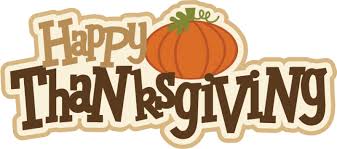 ActivityArticle brainstorm/pre writeArticle writingAccomm.VocabularyStandardCCSS.ELA-LITERACY.WHST.6-8.10
Write routinely over extended time frames (time for reflection and revision) and shorter time frames (a single sitting or a day or two) for a range of discipline-specific tasks, purposes, and audiences.CCSS.ELA-LITERACY.WHST.6-8.10
Write routinely over extended time frames (time for reflection and revision) and shorter time frames (a single sitting or a day or two) for a range of discipline-specific tasks, purposes, and audiences.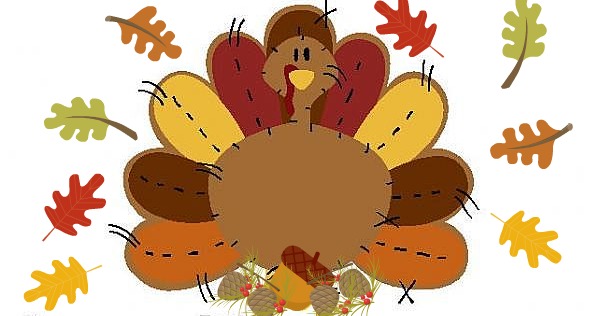 